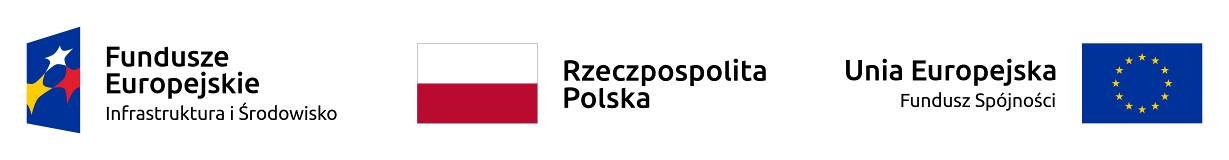 Załącznik nr 5 do SIWZ DOKUMENT SKŁADANY W TERMINIE 3 DNI OD ZAMIESZCZENIA NA STRONIE ZAMAWIAJĄCEGO INFORMACJI Z OTWARCIA OFERT Wykonawca: …………………………………….……………………………………..……………………………………..                  (nazwa i adres) OŚWIADCZENIE WYKONAWCYna podstawie art. 24 ust. 11 ustawy z dnia 29 stycznia 2004 r. Prawo zamówień publicznych (dalej uPzp)dotyczące przynależności do grupy kapitałowej składane w postępowaniu o udzielenie zamówienia publicznego na wykonanie zamówienia pod nazwą: Zaprojektowanie i wykonanie robót budowlanych w ramach zadania pn. „Termomodernizacja budynku należącego do Instytutów naukowych PAN zlokalizowanego przy ul. Twardej 51/55 w Warszawie”, znak sprawy: DZP-2310-2/2019, część ……..Oświadczam, że:* NIE NALEŻĘ do tej samej grupy kapitałowej, o której mowa w art. 24 ust. 1 pkt 23 uPzp wraz z innymi uczestnikami postępowania * NALEŻĘ do tej samej  grupy kapitałowej, o której mowa w art. 24 ust. 1 pkt 23 uPzp wraz z następującymi uczestnikami postępowania: 	 ……………………………………………………………………………………………………………………………….	 ………………………………………………………………………………………………………………………………................................................, dnia ..................................	               ...............................................................................         miejscowość			                                           podpis 